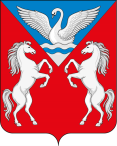 АДМИНИСТРАЦИЯ ЛЕБЯЖЕНСКОГО СЕЛЬСОВЕТА КРАСНОТУРАНСКОГО РАЙОНА КРАСНОЯРСКОГО КРАЯПОСТАНОВЛЕНИЕс.Лебяжье15.04.2020                                                                                       № 5 а-п	Об утверждении перечня должностей муниципальной службы, при назначении на которые граждане и при замещении которых муниципальные служащие администрации Лебяженского сельсовета обязаны предоставлять сведения о своих расходах, а также расходах своих супруги (супруга) и несовершеннолетних детей	В соответствии с пунктом 5 статьи 2 Закона Красноярского края от 07.07.2009 N 8-3542 "О представлении гражданами, претендующими на замещение должности муниципальной службы, а также замещающими должности муниципальной службы и муниципальные должности, сведений о доходах, об имуществе и обязательствах имущественного характера, а также о представлении лицами, замещающими должности муниципальной службы и муниципальные должности, сведений о расходах", в соответствии Федерального закона от 03.12.2012 № 230-ФЗ  «О контроле за соответствием расходов лиц, замещающих государственные должности, и иных лиц их доходам», ст. 8.1 ФЗ от 25.12.2008 № 273-ФЗ «О противодействии коррупции», ч. 1.1 ст. 15 ФЗ от 02.03.2007 № 25-ФЗ «О муниципальной службе в Российской Федерации», п. 4.1 ст. Закона края от 07.07.2009 №8-3542, руководствуясь статьями 45, 47 Устава Лебяженского сельсовета, П О С Т А Н О В Л Я Ю: 1. Утвердить Перечень должностей муниципальной службы, при назначении на которые граждане и при замещении которых муниципальные служащие администрации Лебяженского сельсовета обязаны представлять сведения о своих расходах, а также расходах своих супруги (супруга) и несовершеннолетних детей, согласно приложению.2. Заместителю Главы Лебяженского сельсовета Метелевой Ю.Н. ознакомить муниципальных служащих администрации Лебяженского сельсовета под расписку с Перечнем, предусмотренным пунктом 1 настоящего Постановления.3. Контроль за исполнением настоящего Постановления оставляю за собой.4. Постановление вступает в силу после его официального опубликования в на сайте администрации Лебяженского сельсовета (lebyazhe-adm.gbu.su).5. Постановление от 17.03.2017г. № 18-п «Об утверждении перечня должностей муниципальной службы, при назначении на которые граждане и при замещении которых муниципальные служащие администрации Лебяженского сельсовета обязаны предоставлять сведения о своих расходах, а также расходах своих супруги (супруга) и несовершеннолетних детей»  считать недействительными.Глава Лебяженского сельсовета	                      	       М.А.НазироваПриложение к постановлению администрации Лебяженского сельсоветаот  15.04.2020 № 5 а-пПеречень должностей муниципальной службы, при назначении на которые граждане и при замещении которых муниципальные служащие администрации Лебяженского сельсовета обязаны представлять сведения о  своих расходах, а также расходах своих супруги (супруга) и несовершеннолетних детейВ Перечень должностей муниципальной службы, при назначении на которые граждане и при замещении которых муниципальные служащие администрации Лебяженского сельсовета обязаны представлять сведения о своих расходах, а также расходах своих супруги (супруга) и несовершеннолетних детей, включаются:должности муниципальной службы, определенные Перечнем должностей муниципальной службы администрации Лебяженского сельсовета, и отнесенные:к группам высших, главных и ведущих должностей муниципальной службы категории "руководители";к группам главных, ведущих и старших должностей муниципальной службы категории "специалисты";к группам ведущих и старших категорий "обеспечивающие специалисты".